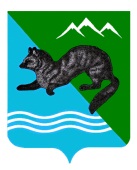 ПОСТАНОВЛЕНИЕ АДМИНИСТРАЦИИ  СОБОЛЕВСКОГО   МУНИЦИПАЛЬНОГО  РАЙОНА КАМЧАТСКОГО  КРАЯ 01 марта 2019			 с. Соболево                                  № 55Об утверждении целевых показателей  и критериев оценки эффективности  деятельности муниципальных казенных учреждений культуры                                        и его руководителя       В целях выполнения Указа Президента РФ от 07 мая 2012 года № 597 «О мероприятиях по реализации государственной социальной политики», с учетом программы поэтапного совершенствования системы оплаты труда в государственных (муниципальных) учреждениях на 2012-2018 годы, утвержденной распоряжением Правительства РФ от 26.11.2012 № 2190-р, Приказом Министерства культуры Камчатского края от 11.07.2013 № 182 «Об утверждении показателей и критериях оценки эффективности деятельности учреждений культуры, подведомственных Министерству культуры Камчатского края и условиях премирования их руководителей», а также материальной заинтересованности руководителей муниципальных казенных учреждений (далее Учреждения), подведомственных Соболевскому муниципальному району, в повышении эффективности качества оказываемых услуг, реализации задач и функций, возложенных на Учреждение,АДМИНИСТРАЦИЯ ПОСТАНОВЛЯЕТ: Утвердить целевые показатели  и критерии оценки эффективности деятельности муниципального казенного учреждения культуры «Соболевский районный историко-краеведческий музей» и его Руководителя согласно приложению 1 .Утвердить целевые показатели  и критерии оценки эффективности деятельности муниципального казенного учреждения культуры «Культурно – досуговый центр «Родник» и его Руководителя согласно приложению 2.Утвердить целевые показатели  и критерии оценки эффективности деятельности муниципального казенного учреждения культуры «Соболевская Библиотека» и его Руководителя согласно приложению 3. Утвердить Порядок  и условия премирования руководителей муниципальных  казенных  учреждений культуры, подведомственного администрации Соболевского муниципального района согласно приложению 4.Утвердить Положение о порядке, сроках и форме предоставления отчетности муниципальным казенным учреждением культуры «Соболевский районный историко-краеведческий музей», подведомственного администрации Соболевского муниципального района,  о выполнении целевых показателей эффективности деятельности согласно приложению № 5. Утвердить Положение о комиссии по оценке выполнения целевых показателей эффективности деятельности муниципального казенного учреждения культуры «Соболевский районный историко-краеведческий музей», подведомственного администрации Соболевского муниципального района и премированию его руководителя согласно приложению 6. 7. Руководителю муниципального казенного учреждения культуры «Соболевский районный историко-краеведческий музей» Соболевского муниципального района в месячный срок после принятия вышеназванного  распоряжения разработать критерии оценки эффективности деятельности работников и внести в трудовые договоры с работниками изменения с учетом утвержденных целевых показателей и критериев оценки эффективности их деятельности. 8. Руководителю муниципального казенного учреждения культуры культурно – досуговый центр «Родник» Соболевского муниципального района в месячный срок после принятия вышеназванного  распоряжения разработать критерии оценки эффективности деятельности работников и внести в трудовые договоры с работниками изменения с учетом утвержденных целевых показателей и критериев оценки эффективности их деятельности. 9. Руководителю муниципального казенного учреждения культуры «Соболевская библиотека» Соболевского муниципального района Камчатского края в месячный срок после принятия вышеназванного  распоряжения разработать критерии оценки эффективности деятельности работников и внести в трудовые договоры с работниками изменения с учетом утвержденных целевых показателей и критериев оценки эффективности их деятельности .         10.Управлению делами администрации Соболевского муниципального района направить настоящее постановление для опубликования в районной газете «Соболевский вестник» и разместить на официальном сайте Соболевского муниципального района в информационно-телекоммуникационной сети Интернет.      7. Настоящее постановление вступает в силу  после  его официального опубликования (обнародования) и распространяется на правоотношения, возникшие с 01 февраля 2019 года.Глава Соболевского муниципального района                                  В.И. КуркинПриложение № 1 к постановлению администрацииСоболевского муниципальногорайона от 01 .03.2019  №55Целевые показатели  и критерии оценки эффективности деятельностимуниципального казенного учреждения культуры «Соболевский районный историко-краеведческий музей»  и его РуководителяПриложение № 2                                        к постановлению администрацииСоболевского муниципальногорайона от  01.03.2019  №55Целевые показатели  и критерии оценки эффективности деятельностимуниципального казенного учреждения культуры «Культурно – досуговый центр «Родник» и его РуководителяПриложение № 3к постановлению администрацииСоболевского муниципальногорайона от 01.03.2019  №55Целевые показатели  и критерии оценки эффективности деятельностимуниципального казенного учреждения культуры «Соболевская Библиотека» и его Руководителя Приложение №4 к постановлению администрацииСоболевского муниципальногорайона от  01.03.2019№55_Порядок  и условия премирования руководителей муниципальных  казенных  учреждений культуры, подведомственного администрацииСоболевского муниципального районаI. Общие положения1.1. Настоящее Положение устанавливает порядок премиальных выплатах по итогам работы руководителям муниципальных учреждений культуры, подведомственных администрации Соболевского муниципального района (далее - руководитель Учреждения) и разработан в соответствии с Трудовым кодексом Российской Федерации, Примерным Положением о системе оплаты труда работников муниципальных учреждений культуры, Соболевского муниципального района.1.2. Настоящее Положение разработано на основе следующих основных принципов:- установление различной степени значимости (приоритетности) показателей премирования с целью избирательного воздействия на материальную заинтересованность руководителя;- обоснованность применяемых показателей премирования, препятствующих превращению премий в механическую прибавку к должностному окладу;- увязка количества и характера применяемых показателей, а также размера премий с особенностями того или иного вида деятельности.1.3. Премия начисляется руководителю Учреждения в соответствии с его личным вкладом в общие результаты труда, выполнением плановых показателей и пропорционально отработанному времени.1.4. Размер премиального фонда руководителя Учреждения утверждается на текущий финансовый год распоряжением администрации Соболевского муниципального района1.5. Неиспользованные средства премиального фонда руководителя Учреждения могут быть направлены на выплаты стимулирующего характера работникам Учреждения.II. Условия премирования руководителя Учреждения2.1. Руководитель Учреждения премируется ежеквартально по итогам работы за отчетный период текущего финансового года.2.2. Премирование руководителя Учреждения производится по результатам оценки итогов работы Учреждения за соответствующий отчетный период с учетом выполнения целевых показателей эффективности деятельности Учреждения, личного вклада руководителя в осуществление основных целей и задач, определенных уставом Учреждения, а также выполнения обязанностей, предусмотренных трудовым договором. 2.3. Целевые показатели эффективности деятельности Учреждения и критерии оценки эффективности деятельности руководителя Учреждения устанавливается нормативным правовым актом администрации  Соболевского муниципального района.2.4. Руководитель Учреждения обязан ежеквартально, не позднее 3-го числа месяца, следующего за отчетным периодом, представлять отчетные формы установленного образца о выполнении целевых показателей эффективности деятельности Учреждения в администрацию Соболевского муниципального района (далее – Администрации) согласно приложению.        В случае если на дату предоставления отчета выпадает выходной или праздничный день,  отчет предоставляется в предшествующий рабочий день.      В случае, не предоставления отчета руководителем по не уважительным причинам, премия за квартал не выплачивается.      2.5.Отчет Руководителя состоит из 3-х разделов:      - выполнение целевых показателей эффективности основной деятельности Учреждения;      - выполнение  показателей эффективности финансово-экономической деятельности Учреждения и исполнительской дисциплины ;      - выполнение  показателей по деятельности Учреждения, направленных на работу с кадрами.Отчет должен быть представлен на бумажном носителе, подписанном руководителем Учреждения.     2.6. Оценку достигнутого результата выполнения целевых показателей и определение размера премии руководителю Учреждения по итогам работы за отчетный период осуществляет Комиссия по оценке выполнения целевых показателей эффективности деятельности Учреждения (далее – Комиссия) с составлением соответствующего заключения.     2.7. Выплата премии руководителю Учреждения за соответствующий период производится на основании распоряжения администрации в соответствии с заключениями, указанными в пункте 2.6 настоящего Порядка.     2.8. На период отсутствия руководителя Учреждения, лицо на которое возложено исполнение обязанностей руководителя  Учреждения, имеет право на премирование по основной замещаемой должности на общих основаниях.      2.9. Премия устанавливается  по итогам отчетного периода в процентном отношении к должностному окладу с учетом районного коэффициента и северных надбавок. 2.10. За выполнение особо важного и сложного задания в сфере культуры руководителю Учреждения устанавливается единовременная премия в размере должностного оклада.2.11. В случае увольнения руководителя Учреждения по уважительной причине до истечения отчетного периода, за который осуществляется премирование, или назначении на должность в соответствующем отчетном периоде, премия начисляется пропорционально за фактически отработанное время.                                                                                                                                            2.12. Премия руководителю Учреждения не начисляется в следующих случаях (депремирование):- наложения дисциплинарного взыскания в виде выговора на руководителя Учреждения за неисполнение или ненадлежащее исполнение по его вине возложенных на него функций и полномочий в отчетном периоде. В случае наложения дисциплинарного взыскания в виде замечания, учредитель имеет право частично снизить размер премии руководителю Учреждения.	Уменьшение размера стимулирующей надбавки происходит при наличии   соответствующих документально подтверждённых оснований.III. Порядок оценки выполнения целевых показателей Учреждением, размеры и порядок выплаты  премии руководителю Учреждения     3.1. Размеры, порядок и критерии премирования руководителя Учреждения устанавливается администрацией Соболевского муниципального района в трудовом договоре (эффективном контракте) руководителя Учреждения.         По окончании календарного года дополнительное соглашение к трудовому договору может быть пересмотрено в части изменения размера и срока премирования руководителя учреждения.3.2. Премирование руководителя Учреждения за отчетный период осуществляется в следующем порядке:Выполнение Учреждением всех целевых показателей эффективности деятельности Учреждения, установленных на календарный год, оценивается в максимальное количество баллов (указывается в Приложении) и является основанием для установления премии в максимальном размере.Комиссия на основе оценки отчетных форм руководителя Учреждения об исполнении целевых показателей эффективности деятельности Учреждения определяет степень выполнения целевых показателей за отчетный период, которая оценивается определенной суммой баллов.При сумме баллов, соответствующей выполнению всех целевых показателей эффективности деятельности Учреждения, размер премии руководителя Учреждения за отчетный период равен 100 процентам от размера премии, определенного руководителю Учреждения для данного периода.Премирование за I квартал осуществляется во II квартале, за II квартал – в III квартале, за III в IV квартале. При этом предварительный отчет руководителя учреждения и расчет премирования за IV квартал представляется Комиссии в срок до 25 декабря текущего финансового года.       3.3.Размер премии руководителя определяется на основе расчета суммы баллов за анализируемый период по следующей схеме: Приложение №5 к постановлению администрацииСоболевского муниципальногорайона от 01.03.2019 №55 Положение                                                                                                                 о порядке, сроках и форме предоставления отчетности муниципальными казенными учреждениями культуры, подведомственными  администрации Соболевского муниципального района,  о выполнении целевых показателей эффективности деятельности1. Настоящее Положение устанавливает порядок, срок и форму представления руководителями муниципальных казенных учреждений культуры, подведомственных администрации Соболевского муниципального района (далее - Учреждение),  о выполнении целевых показателей эффективности деятельности Учреждения.2. Отчетность Учреждения о выполнении целевых показателей представляется руководителем в администрацию Соболевского муниципального района (далее – Администрации) за отчетный период в установленные сроки.Руководитель предоставляет отчетность в Администрацию в срок не позднее 3 рабочий дней от начала месяца, следующего за отчетным периодом.3. Отчетность состоит из 3 разделов:      - выполнение целевых показателей эффективности основной деятельности Учреждения;      - выполнение  показателей эффективности финансово-экономической деятельности Учреждения и исполнительской дисциплины;      - выполнение  показателей по деятельности Учреждения, направленных на работу с кадрами.5. Отчетность подается по форме, согласно приложению к настоящему Положению.6. Прием отчетов осуществляет Председатель Комиссии, курирующий соответствующие вопросы, в случае его отсутствия отчетность предоставляется Заместителю Председателя.7. Отчетность должна быть представлена в Комиссию на бумажных носителях, подписанная руководителем и скрепленная печатью.                                                                                              Приложение № 6                                                                                                                                   к постановлению администрации                                                                                                                             Соболевского муниципальногорайона от 01.03.2019  №55 Положение о комиссиипо оценке выполнения целевых показателей эффективности деятельности муниципальных казенных  учреждений культуры, подведомственных администрации Соболевского муниципального района и премированию его руководителя                                     I. Общие положения1.1. Комиссия по оценке выполнения целевых показателей эффективности деятельности муниципальных казенных учреждений культуры (далее – Учреждение), подведомственных администрации Соболевского муниципального района и премированию его руководителя (далее – Комиссия) создается администрацией  Соболевского муниципального района в целях рассмотрения отчета, предоставляемого руководителем Учреждения о выполнении целевых показателей эффективности деятельности Учреждения и подготовки предложения о премировании его руководителя.1.2. Основной задачей Комиссии является оценка эффективности деятельности Учреждения и его руководителя на основе выполнения целевых показателей .1.3. Комиссия осуществляет свою деятельность на постоянной основе.                                 II. Состав и полномочия Комиссии 2.1. Комиссия состоит из председателя, заместителя председателя и членов Комиссии.2.2. Председатель комиссии:- Осуществляет общее руководство деятельностью Комиссии.- Председательствует на заседаниях Комиссии.2.3. При отсутствии председателя Комиссии заседание Комиссии проводит заместитель председателя комиссии.2.4. Заседания комиссии проводятся ежеквартально, не позднее 7 рабочих дней с начала другого квартала. Дата проведения заседания Комиссии назначается председателем Комиссии (в его отсутствие – заместителем председателя Комиссии).2.5. Решение Комиссии принимаются большинством голосов членов Комиссии, присутствующих на заседании.При равенстве голосов решающим является голос председателя Комиссии, а при его отсутствии – заместителя председателя Комиссии.2.6. Заседание Комиссии является правомочным, если на нем присутствует не менее половины от общего числа ее членов.2.7. Для выполнения возложенных задач Комиссия осуществляет следующие функции:- Рассматривает предоставленный Учреждением отчет о выполнении целевых показателей, характеризующий результативность деятельности Учреждения.- Может привлекать к участию в заседаниях Комиссии руководителя Учреждения, а также представителей профсоюзов или иных выборных органов учреждения.- Принимает решение о размере премии, снижении премии либо о размере депремирования в отношении руководителя Учреждения.2.8. Комиссия по вопросам, входящим в ее компетенцию, имеет право:- Запрашивать у руководителя Учреждения необходимую для ее деятельности информацию.- Устанавливать для руководителя Учреждения сроки предоставления информации.- Утверждать решение о размере премии в отношении руководителя Учреждения.III. Порядок работы комиссии3.1. Комиссия принимает на рассмотрение от руководителя Учреждения отчет установленного образца о выполнении целевых показателей эффективности деятельности Учреждения вместе с сопроводительным листом для отражения замечаний и предложений, ежеквартально не позднее 3 рабочих дней, месяца следующего за отчетным периодом.3.2. При принятии решений об оценке отчета Комиссия руководствуется результатами анализа достижения целевых показателей деятельности Учреждения.3.3. Решение Комиссии по оценке выполнения целевых показателей эффективности деятельности Учреждения и премированию, либо депремированиюего руководителя за отчетный период отражается в протоколе, который подписывается всеми членами Комиссии и представляется на утверждение председателю Комиссии. На основании решения Комиссии издается распоряжение администрации Соболевского муниципального района о размере премии за отчетный период или депремирования за отчетный период. IV. Состав комиссии по оценке выполнения целевых показателей эффективности деятельности муниципальных казенных  учреждений культуры, подведомственных администрации Соболевского муниципального района № ппНаименование показателя эффективности деятельности учреждения, его РуководителяНаименование показателя эффективности деятельности учреждения, его РуководителяКритерии оценкиэффективности работы руководителя Учреждения(в баллах*)Значение показателя Значение показателя Значение показателя Значение показателя Значение показателя Значение показателя Максимальновозможноеколичествобаллов№ ппНаименование показателя эффективности деятельности учреждения, его РуководителяНаименование показателя эффективности деятельности учреждения, его РуководителяКритерии оценкиэффективности работы руководителя Учреждения(в баллах*)ПланПланФактБаллыБаллыБаллыМаксимальновозможноеколичествобаллов1.Критерии по основной деятельности учреждения1.Критерии по основной деятельности учреждения1.Критерии по основной деятельности учреждения1.Критерии по основной деятельности учреждения1.1.Своевременное и качественное выполнение плана работы и целевых показателей эффективности работы учреждения 1.1.1.Выполнение мероприятий плана работы  в   полном объеме  1.1.1.Выполнение мероприятий плана работы  в   полном объеме  3 балла1.1.Своевременное и качественное выполнение плана работы и целевых показателей эффективности работы учреждения 1.1.2.Участие учреждения в социально значимых мероприятиях района (в профессиональных конкурсах) определяется как сравнение фактического значения показателя со значением за прошлый отчетный период в итоге суммируется по всем конкурсам: организация-3 балловналичие награды –1балловучастие – 1 балла1.1.2.Участие учреждения в социально значимых мероприятиях района (в профессиональных конкурсах) определяется как сравнение фактического значения показателя со значением за прошлый отчетный период в итоге суммируется по всем конкурсам: организация-3 балловналичие награды –1балловучастие – 1 балла              5 баллов1.1.Своевременное и качественное выполнение плана работы и целевых показателей эффективности работы учреждения  1.1.3.Достижение целевых показателей (индикаторов) запланированных «дорожной картой» 1.1.3.Достижение целевых показателей (индикаторов) запланированных «дорожной картой»      5 баллов1.2.Удовлетворенность получателей муниципальных услуг качеством и доступностью услуг 1.2.1. Количество посетителей всего, в том числе: - детей- молодежи (определяется как отношение фактического значения показателя к значению за прошлый отчетный период – всего по категориям «дети», «молодежь» и в итоге суммируется): положительная динамика – 10 баллов; сохранение значения – 5 баллов;отрицательная динамика – 0 баллов.1.2.1. Количество посетителей всего, в том числе: - детей- молодежи (определяется как отношение фактического значения показателя к значению за прошлый отчетный период – всего по категориям «дети», «молодежь» и в итоге суммируется): положительная динамика – 10 баллов; сохранение значения – 5 баллов;отрицательная динамика – 0 баллов.  баллов1.2.Удовлетворенность получателей муниципальных услуг качеством и доступностью услуг 1.2.2. Количество выставочных проектов организованных музеем:- на стационарной площадке;- на иных площадках базового населенного пункта;- передвижных выставочных проектов (Определяется как соотношение фактического значения к плановому заданию: 100 – 10 баллов;50%- 5 баллов, ниже 50% -0 баллов)1.2.2. Количество выставочных проектов организованных музеем:- на стационарной площадке;- на иных площадках базового населенного пункта;- передвижных выставочных проектов (Определяется как соотношение фактического значения к плановому заданию: 100 – 10 баллов;50%- 5 баллов, ниже 50% -0 баллов)баллов1.2.Удовлетворенность получателей муниципальных услуг качеством и доступностью услуг 1.2.3.Увеличение количества экскурсий (Определяется как соотношение фактического значения показателя к значению за прошлый отчетный период и в итоге суммируется :Положительная динамика -10 баллов;- сохранение значения – 5 баллов;отрицательная динамика – 0 баллов).1.2.3.Увеличение количества экскурсий (Определяется как соотношение фактического значения показателя к значению за прошлый отчетный период и в итоге суммируется :Положительная динамика -10 баллов;- сохранение значения – 5 баллов;отрицательная динамика – 0 баллов).баллов1.2.Удовлетворенность получателей муниципальных услуг качеством и доступностью услуг 1.2.4. Сохранение, реставрация, комплектование и перевод фондов в электронный вид1.2.4. Сохранение, реставрация, комплектование и перевод фондов в электронный вид     4 баллов1.2.Удовлетворенность получателей муниципальных услуг качеством и доступностью услуг 1.2.5. Комфортность пребывания и музее: -наличие сувенирной продукции -2 балла;- актуальность информации во входной зоне - 1 балла1.2.5. Комфортность пребывания и музее: -наличие сувенирной продукции -2 балла;- актуальность информации во входной зоне - 1 балла      3 балла1.2.Удовлетворенность получателей муниципальных услуг качеством и доступностью услуг 1.2.6.Положительные результаты  опроса (в том числе анкетирования) и отзывы  получателей муниципальных услуг (в книге отзывов).1.2.6.Положительные результаты  опроса (в том числе анкетирования) и отзывы  получателей муниципальных услуг (в книге отзывов).балл1.2.Удовлетворенность получателей муниципальных услуг качеством и доступностью услуг 1.2.7.Отсутствие  письменных  жалоб от получателей  муниципальных услуг на качество  оказываемых услуг1.2.7.Отсутствие  письменных  жалоб от получателей  муниципальных услуг на качество  оказываемых услуг1 балл1.3.Обеспечение информационной открытости учреждения 1.3.1.Информационно-просветительские мероприятия, методические издания  (научные публикации, предоставление музейных предметов на выставках, воспроизведение в печатных изданиях о проведенных выставках, на электронных и других видах носителей, в том числе в общем количестве музейных предметов основного фонда, проведенные мероприятия с молодежью, детьми и так далее);1.3.1.Информационно-просветительские мероприятия, методические издания  (научные публикации, предоставление музейных предметов на выставках, воспроизведение в печатных изданиях о проведенных выставках, на электронных и других видах носителей, в том числе в общем количестве музейных предметов основного фонда, проведенные мероприятия с молодежью, детьми и так далее);балла1.3.Обеспечение информационной открытости учреждения 1.3.2.Размещение информации о деятельности учреждения в интернет - источниках,  в средствах массовой информации;1.3.2.Размещение информации о деятельности учреждения в интернет - источниках,  в средствах массовой информации;балла1.3.Обеспечение информационной открытости учреждения 1.3.3.Размещение и поддержание в актуальном состоянии  информации об учреждении на официальном портале www.bus.gov.ru ;1.3.3.Размещение и поддержание в актуальном состоянии  информации об учреждении на официальном портале www.bus.gov.ru ;2 балла1.3.Обеспечение информационной открытости учреждения 1.3.4.Наличие в учреждении стендов с информацией о перечне предоставляемых муниципальных услуг, о правах и обязанностях получателей  муниципальных услуг, актуальность информации, своевременное ее обновление (должны отражаться сведения о мероприятиях, перечень услуг и льготных категорий граждан, о ценах на услуги музея (прейскурант).1.3.4.Наличие в учреждении стендов с информацией о перечне предоставляемых муниципальных услуг, о правах и обязанностях получателей  муниципальных услуг, актуальность информации, своевременное ее обновление (должны отражаться сведения о мероприятиях, перечень услуг и льготных категорий граждан, о ценах на услуги музея (прейскурант).2 балла1.4.Участие учреждения в проектах, конкурсах и  реализация муниципальных  программ1.4.1. Результативность участия в профессиональных,  региональных (муниципальных), всероссийских, международных конкурсах и мероприятиях,  получение грантов.1.4.1. Результативность участия в профессиональных,  региональных (муниципальных), всероссийских, международных конкурсах и мероприятиях,  получение грантов.3 баллов1.4.Участие учреждения в проектах, конкурсах и  реализация муниципальных  программ1.4.2. Выполнение мероприятий по реализации муниципальных программ, краевых программ  1.4.2. Выполнение мероприятий по реализации муниципальных программ, краевых программ  3 баллаСовокупная значимость всех критериев в баллах по первому  разделу:  67 балловСовокупная значимость всех критериев в баллах по первому  разделу:  67 балловСовокупная значимость всех критериев в баллах по первому  разделу:  67 балловСовокупная значимость всех критериев в баллах по первому  разделу:  67 баллов2.Финансово-экономическая деятельность, исполнительская дисциплина2.Финансово-экономическая деятельность, исполнительская дисциплина2.Финансово-экономическая деятельность, исполнительская дисциплина2.Финансово-экономическая деятельность, исполнительская дисциплина2.1.Своевременность предоставления месячных, квартальных и годовых отчетов, планов финансово-хозяйственной деятельности учреждения, статистической отчетности, других сведений и их качество2.1.1.Соблюдение сроков, установленного порядка и формы предоставления сведений, отчетов и статистической отчетности2.1.1.Соблюдение сроков, установленного порядка и формы предоставления сведений, отчетов и статистической отчетности4 балла2.1.Своевременность предоставления месячных, квартальных и годовых отчетов, планов финансово-хозяйственной деятельности учреждения, статистической отчетности, других сведений и их качество2.1.2.Отсутствие замечаний по  качеству предоставления установленной отчетности, информации по отдельным вопросам2.1.2.Отсутствие замечаний по  качеству предоставления установленной отчетности, информации по отдельным вопросам5 баллов2.2.Целевое использование  бюджетных  ассигнований на обеспечение выполнения муниципальных услуг2.2.1.Отсутствие замечаний  по нецелевому использованию бюджетных средств (итоги проверок, в том числе контрольно-надзорных органов, ревизий хозяйственной деятельности)2.2.1.Отсутствие замечаний  по нецелевому использованию бюджетных средств (итоги проверок, в том числе контрольно-надзорных органов, ревизий хозяйственной деятельности)3 баллов2.3.Эффективность ведения финансово-экономической деятельности 2.3.1.Отсутствие просроченной дебиторской и кредиторской  задолженности и нарушений финансово-хозяйственной  деятельности, приведших к неэффективному расходованию бюджетных и внебюджетных средств в течение учетного периода;2.3.1.Отсутствие просроченной дебиторской и кредиторской  задолженности и нарушений финансово-хозяйственной  деятельности, приведших к неэффективному расходованию бюджетных и внебюджетных средств в течение учетного периода;3 баллов2.3.Эффективность ведения финансово-экономической деятельности 2.3.2.Своевременное и полное исполнение принятых финансовых обязательств2.3.2.Своевременное и полное исполнение принятых финансовых обязательств3 баллов2.3.Эффективность ведения финансово-экономической деятельности 2.3.3.Объем средств от оказания платных услуг и иной приносящей доход деятельности в % от годового плана;2.3.3.Объем средств от оказания платных услуг и иной приносящей доход деятельности в % от годового плана;3 балловСовокупная значимость всех критериев в баллах по четвертому разделу: 21 баллаСовокупная значимость всех критериев в баллах по четвертому разделу: 21 баллаСовокупная значимость всех критериев в баллах по четвертому разделу: 21 баллаСовокупная значимость всех критериев в баллах по четвертому разделу: 21 балла3.Деятельность руководителя, направленная на работу с кадрами3.Деятельность руководителя, направленная на работу с кадрами3.Деятельность руководителя, направленная на работу с кадрами3.Деятельность руководителя, направленная на работу с кадрами3.1.Эффективность управленческой деятельности3.1.1.Повышение квалификации работниками, прохождение  подготовки  работников в отчетном периоде (по факту в отчетном периоде, обучались -3, на прежнем уровне – 1 балл, не обучались 0 баллов);3.1.1.Повышение квалификации работниками, прохождение  подготовки  работников в отчетном периоде (по факту в отчетном периоде, обучались -3, на прежнем уровне – 1 балл, не обучались 0 баллов);3 балла3.1.Эффективность управленческой деятельности3.1.2.Отсутствие обоснованных официальных обращений по вопросам неурегулированных конфликтных ситуаций, фактов социальной напряженности в коллективе учреждения;3.1.2.Отсутствие обоснованных официальных обращений по вопросам неурегулированных конфликтных ситуаций, фактов социальной напряженности в коллективе учреждения;балла3.1.Эффективность управленческой деятельности3.1.3.Укомплектование штатной численности персонала.3.1.3.Укомплектование штатной численности персонала.2 балла3.1.Эффективность управленческой деятельности3.1.4. Доведение средней заработной платы соответствующих категорий работников учреждения до установленных соотношений среднемесячной заработной платы в  соответствии с утвержденной «дорожной картой»   (за счет средств от приносящей доход деятельности, экономии от оптимизации структуры учреждения, сокращения неэффективных расходов).3.1.4. Доведение средней заработной платы соответствующих категорий работников учреждения до установленных соотношений среднемесячной заработной платы в  соответствии с утвержденной «дорожной картой»   (за счет средств от приносящей доход деятельности, экономии от оптимизации структуры учреждения, сокращения неэффективных расходов).5 балловСовокупная значимость всех критериев в баллах по четвертому разделу: 12 балловСовокупная значимость всех критериев в баллах по четвертому разделу: 12 балловСовокупная значимость всех критериев в баллах по четвертому разделу: 12 балловСовокупная значимость всех критериев в баллах по четвертому разделу: 12 балловСовокупная значимость всех критериев в баллах по всем разделам для муниципального учреждения: 100 балловСовокупная значимость всех критериев в баллах по всем разделам для муниципального учреждения: 100 балловСовокупная значимость всех критериев в баллах по всем разделам для муниципального учреждения: 100 балловСовокупная значимость всех критериев в баллах по всем разделам для муниципального учреждения: 100 баллов№ ппНаименование показателя эффективности деятельности учреждения, его РуководителяНаименование показателя эффективности деятельности учреждения, его РуководителяКритерии оценкиэффективности работы руководителя Учреждения(в баллах*)Значение показателя Значение показателя Значение показателя Значение показателя Значение показателя Значение показателя Максимальновозможноеколичествобаллов№ ппНаименование показателя эффективности деятельности учреждения, его РуководителяНаименование показателя эффективности деятельности учреждения, его РуководителяКритерии оценкиэффективности работы руководителя Учреждения(в баллах*)ПланПланФактБаллыБаллыБаллыМаксимальновозможноеколичествобаллов1.Критерии по основной деятельности учреждения1.Критерии по основной деятельности учреждения1.Критерии по основной деятельности учреждения1.Критерии по основной деятельности учреждения1.1.Своевременное и качественное выполнение плана работы и целевых показателей эффективности работы учреждения 1.1.1.Выполнение мероприятий плана работы  в   полном объеме (выше показателя прошлого отчетного периода -3 балла;- в соответствии с показателем прошлого отчетного периода – 2 балла;- ниже прошлого показателя отчетного периода -0 ) 1.1.1.Выполнение мероприятий плана работы  в   полном объеме (выше показателя прошлого отчетного периода -3 балла;- в соответствии с показателем прошлого отчетного периода – 2 балла;- ниже прошлого показателя отчетного периода -0 ) 3 балла1.1.Своевременное и качественное выполнение плана работы и целевых показателей эффективности работы учреждения 1.1.2. Увеличение числа культурно – досуговых мероприятий, проведенных учреждением (выше показателя прошлого отчетного периода -3 балла;- в соответствии с показателем прошлого отчетного периода – 2 балла;- ниже прошлого показателя отчетного периода -0)1.1.2. Увеличение числа культурно – досуговых мероприятий, проведенных учреждением (выше показателя прошлого отчетного периода -3 балла;- в соответствии с показателем прошлого отчетного периода – 2 балла;- ниже прошлого показателя отчетного периода -0)балла1.1.Своевременное и качественное выполнение плана работы и целевых показателей эффективности работы учреждения  1.1.3. Увеличение числа участников клубных формирований (выше показателя прошлого отчетного периода -3 балла;- в соответствии с показателем прошлого отчетного периода – 2 балла;- ниже прошлого показателя отчетного периода -0)1.2.4. Положительные результаты  опроса (в том числе анкетирования) и отзывы  получателей муниципальных услуг (в книге отзывов). 1.1.3. Увеличение числа участников клубных формирований (выше показателя прошлого отчетного периода -3 балла;- в соответствии с показателем прошлого отчетного периода – 2 балла;- ниже прошлого показателя отчетного периода -0)1.2.4. Положительные результаты  опроса (в том числе анкетирования) и отзывы  получателей муниципальных услуг (в книге отзывов).3 баллов1.2.Удовлетворенность получателей муниципальных услуг качеством и доступностью услуг 1.2.1. Комфортное пребывание в доме культуры :положительная динамика – 10 баллов; сохранение значения – 5 баллов;отрицательная динамика – 0 баллов.1.2.1. Комфортное пребывание в доме культуры :положительная динамика – 10 баллов; сохранение значения – 5 баллов;отрицательная динамика – 0 баллов.баллов1.2.Удовлетворенность получателей муниципальных услуг качеством и доступностью услуг 1.2.2. Удовлетворенность населения качеством услуг, оказываемых учреждением (выше показателя прошлого отчетного периода -5 балла;- в соответствии с показателем прошлого отчетного периода – 4 балла;- ниже прошлого показателя отчетного периода -0)1.2.2. Удовлетворенность населения качеством услуг, оказываемых учреждением (выше показателя прошлого отчетного периода -5 балла;- в соответствии с показателем прошлого отчетного периода – 4 балла;- ниже прошлого показателя отчетного периода -0)балла1.2.Удовлетворенность получателей муниципальных услуг качеством и доступностью услуг 1.2.3. Увеличение числа участников, привлекаемых к занятиям в творческих мероприятиях (культурно – досуговых и концертных) (выше показателя прошлого отчетного периода -5 балла;- в соответствии с показателем прошлого отчетного периода – 4 балла;- ниже прошлого показателя отчетного периода -0)1.2.3. Увеличение числа участников, привлекаемых к занятиям в творческих мероприятиях (культурно – досуговых и концертных) (выше показателя прошлого отчетного периода -5 балла;- в соответствии с показателем прошлого отчетного периода – 4 балла;- ниже прошлого показателя отчетного периода -0)5 баллов1.2.Удовлетворенность получателей муниципальных услуг качеством и доступностью услуг 1.2.4. Увеличение количества работников прошедших повышение квалификации или профессиональную подготовку (выше показателя прошлого отчетного периода -5 балла;- в соответствии с показателем прошлого отчетного периода – 4 балла;- ниже прошлого показателя отчетного периода -0)1.2.4. Увеличение количества работников прошедших повышение квалификации или профессиональную подготовку (выше показателя прошлого отчетного периода -5 балла;- в соответствии с показателем прошлого отчетного периода – 4 балла;- ниже прошлого показателя отчетного периода -0)       5 баллов 1.2.Удовлетворенность получателей муниципальных услуг качеством и доступностью услуг 1.2.5. Положительные результаты  опроса (в том числе анкетирования) и отзывы  получателей муниципальных услуг (в книге отзывов).1.2.5. Положительные результаты  опроса (в том числе анкетирования) и отзывы  получателей муниципальных услуг (в книге отзывов).2 баллов1.2.Удовлетворенность получателей муниципальных услуг качеством и доступностью услуг 1.2.6.Отсутствие  письменных  жалоб от получателей  муниципальных услуг на качество  оказываемых услуг в вышестоящие органы (органы власти) по конфликтным ситуациям (присутствует – 0 баллов; отсутствует – 2 балла) 1.2.6.Отсутствие  письменных  жалоб от получателей  муниципальных услуг на качество  оказываемых услуг в вышестоящие органы (органы власти) по конфликтным ситуациям (присутствует – 0 баллов; отсутствует – 2 балла) 2 балла1.3.Обеспечение информационной открытости учреждения 1.3.1.Информационно-просветительские мероприятия проведенные с молодежью, детьми,  воспроизведение в печатных изданиях о проведенных мероприятиях, на электронных и других видах носителях. 1.3.1.Информационно-просветительские мероприятия проведенные с молодежью, детьми,  воспроизведение в печатных изданиях о проведенных мероприятиях, на электронных и других видах носителях. 3балла1.3.Обеспечение информационной открытости учреждения 1.3.2.Размещение информации о деятельности учреждения в интернет - источниках,  в средствах массовой информации;1.3.2.Размещение информации о деятельности учреждения в интернет - источниках,  в средствах массовой информации;балла1.3.Обеспечение информационной открытости учреждения 1.3.3.Размещение и поддержание в актуальном состоянии  информации об учреждении на официальном портале www.bus.gov.ru ;1.3.3.Размещение и поддержание в актуальном состоянии  информации об учреждении на официальном портале www.bus.gov.ru ;4 балла1.3.Обеспечение информационной открытости учреждения 1.3.4.Наличие в учреждении стендов с информацией о перечне предоставляемых муниципальных услуг, о правах и обязанностях получателей  муниципальных услуг, актуальность информации, своевременное ее обновление (должны отражаться сведения о мероприятиях, перечень услуг и льготных категорий граждан, о ценах на услуги клуба).1.3.4.Наличие в учреждении стендов с информацией о перечне предоставляемых муниципальных услуг, о правах и обязанностях получателей  муниципальных услуг, актуальность информации, своевременное ее обновление (должны отражаться сведения о мероприятиях, перечень услуг и льготных категорий граждан, о ценах на услуги клуба).3 балла1.4.Участие учреждения в проектах, конкурсах и  реализация муниципальных  программ1.4.1. Организация или участие в региональных (муниципальных), всероссийских мероприятиях (организация – 2 баллов; наличие награды – 2 баллов; участие – 1 ).1.4.1. Организация или участие в региональных (муниципальных), всероссийских мероприятиях (организация – 2 баллов; наличие награды – 2 баллов; участие – 1 ).5 балла1.4.Участие учреждения в проектах, конкурсах и  реализация муниципальных  программ1.4.2. Организация, участие учреждения (коллективов или артистов) в конкурсах и фестивалях (организация конкурса (фестиваля) -4 баллов; наличие награды – на конкурсе (фестивале) – 2 баллов; участие - 1 балл.1.4.2. Организация, участие учреждения (коллективов или артистов) в конкурсах и фестивалях (организация конкурса (фестиваля) -4 баллов; наличие награды – на конкурсе (фестивале) – 2 баллов; участие - 1 балл.7 баллов1.4.Участие учреждения в проектах, конкурсах и  реализация муниципальных  программ1.4.2. Выполнение мероприятий по реализации муниципальных программ, краевых программ  1.4.2. Выполнение мероприятий по реализации муниципальных программ, краевых программ  3 баллаСовокупная значимость всех критериев в баллах по первому  разделу: 66 балловСовокупная значимость всех критериев в баллах по первому  разделу: 66 балловСовокупная значимость всех критериев в баллах по первому  разделу: 66 балловСовокупная значимость всех критериев в баллах по первому  разделу: 66 баллов2.Финансово-экономическая деятельность, исполнительская дисциплина2.Финансово-экономическая деятельность, исполнительская дисциплина2.Финансово-экономическая деятельность, исполнительская дисциплина2.Финансово-экономическая деятельность, исполнительская дисциплина2.1.Своевременность предоставления месячных, квартальных и годовых отчетов, планов финансово-хозяйственной деятельности учреждения, статистической отчетности, других сведений и их качество2.1.1. Своевременность и правильность предоставления отчетности, информации, сведений о финансовой деятельности учредителю 2.1.1. Своевременность и правильность предоставления отчетности, информации, сведений о финансовой деятельности учредителю балла2.1.Своевременность предоставления месячных, квартальных и годовых отчетов, планов финансово-хозяйственной деятельности учреждения, статистической отчетности, других сведений и их качество2.1.2.Отсутствие замечаний по  качеству предоставления установленной отчетности, информации по отдельным вопросам;2.1.2.Отсутствие замечаний по  качеству предоставления установленной отчетности, информации по отдельным вопросам;5 баллов2.2.Целевое использование  бюджетных  ассигнований на обеспечение выполнения муниципальных услуг2.2.1.Отсутствие замечаний  по нецелевому использованию бюджетных средств (итоги проверок, в том числе контрольно-надзорных органов, ревизий хозяйственной деятельности)2.2.1.Отсутствие замечаний  по нецелевому использованию бюджетных средств (итоги проверок, в том числе контрольно-надзорных органов, ревизий хозяйственной деятельности)3 балла2.3.Эффективность ведения финансово-экономической деятельности 2.3.1.Отсутствие просроченной дебиторской и кредиторской  задолженности и нарушений финансово-хозяйственной  деятельности, приведших к неэффективному расходованию бюджетных средств в течение учетного периода;2.3.1.Отсутствие просроченной дебиторской и кредиторской  задолженности и нарушений финансово-хозяйственной  деятельности, приведших к неэффективному расходованию бюджетных средств в течение учетного периода;3 баллов2.3.Эффективность ведения финансово-экономической деятельности 2.3.2.Своевременное и полное исполнение принятых финансовых обязательств2.3.2.Своевременное и полное исполнение принятых финансовых обязательств3 балла2.3.Эффективность ведения финансово-экономической деятельности 2.3.3.Объем средств от оказания платных услуг и иной приносящей доход деятельности в сравнении с прошлым отчетным периодом (выше показателя прошлого отчетного периода -3 балла;- в соответствии с показателем прошлого отчетного периода – 2 балла;- ниже прошлого показателя отчетного периода -0)2.3.3.Объем средств от оказания платных услуг и иной приносящей доход деятельности в сравнении с прошлым отчетным периодом (выше показателя прошлого отчетного периода -3 балла;- в соответствии с показателем прошлого отчетного периода – 2 балла;- ниже прошлого показателя отчетного периода -0)3 баллаСовокупная значимость всех критериев в баллах по четвертому разделу:  22 баллаСовокупная значимость всех критериев в баллах по четвертому разделу:  22 баллаСовокупная значимость всех критериев в баллах по четвертому разделу:  22 баллаСовокупная значимость всех критериев в баллах по четвертому разделу:  22 балла3.Деятельность руководителя, направленная на работу с кадрами3.Деятельность руководителя, направленная на работу с кадрами3.Деятельность руководителя, направленная на работу с кадрами3.Деятельность руководителя, направленная на работу с кадрами3.1.Эффективность управленческой деятельностиРазвитие кадрового потенциала работников учреждения  (присутствует -3 балла, на прежнем уровне – 1 балл, отсутствует – 0 баллов)Развитие кадрового потенциала работников учреждения  (присутствует -3 балла, на прежнем уровне – 1 балл, отсутствует – 0 баллов)3 балл3.1.Эффективность управленческой деятельности3.1.2.Отсутствие обоснованных официальных обращений по вопросам неурегулированных конфликтных ситуаций, фактов социальной напряженности в коллективе учреждения;3.1.2.Отсутствие обоснованных официальных обращений по вопросам неурегулированных конфликтных ситуаций, фактов социальной напряженности в коллективе учреждения;2 балла3.1.Эффективность управленческой деятельности3.1.3.Укомплектование штатной численности персонала.3.1.3.Укомплектование штатной численности персонала.2 балла3.1.Эффективность управленческой деятельности3.1.4. Доведение средней заработной платы соответствующих категорий работников учреждения до установленных соотношений среднемесячной заработной платы в  соответствии с утвержденной «дорожной картой»      (за счет средств от приносящей доход деятельности, экономии от оптимизации структуры учреждения, сокращения неэффективных расходов).3.1.4. Доведение средней заработной платы соответствующих категорий работников учреждения до установленных соотношений среднемесячной заработной платы в  соответствии с утвержденной «дорожной картой»      (за счет средств от приносящей доход деятельности, экономии от оптимизации структуры учреждения, сокращения неэффективных расходов).5 балловСовокупная значимость всех критериев в баллах по четвертому разделу: 12 балловСовокупная значимость всех критериев в баллах по четвертому разделу: 12 балловСовокупная значимость всех критериев в баллах по четвертому разделу: 12 балловСовокупная значимость всех критериев в баллах по четвертому разделу: 12 балловСовокупная значимость всех критериев в баллах по всем разделам для муниципального учреждения: 100 балловСовокупная значимость всех критериев в баллах по всем разделам для муниципального учреждения: 100 балловСовокупная значимость всех критериев в баллах по всем разделам для муниципального учреждения: 100 балловСовокупная значимость всех критериев в баллах по всем разделам для муниципального учреждения: 100 баллов№ ппНаименование показателя эффективности деятельности учреждения, его РуководителяНаименование показателя эффективности деятельности учреждения, его РуководителяКритерии оценкиэффективности работы руководителя Учреждения(в баллах*)Значение показателя Значение показателя Значение показателя Значение показателя Значение показателя Значение показателя Максимальновозможноеколичествобаллов№ ппНаименование показателя эффективности деятельности учреждения, его РуководителяНаименование показателя эффективности деятельности учреждения, его РуководителяКритерии оценкиэффективности работы руководителя Учреждения(в баллах*)ПланПланФактБаллыБаллыБаллыМаксимальновозможноеколичествобаллов1.Критерии по основной деятельности учреждения1.Критерии по основной деятельности учреждения1.Критерии по основной деятельности учреждения1.Критерии по основной деятельности учреждения1.1.Своевременное и качественное выполнение плана работы и целевых показателей эффективности работы учреждения 1.1.1.Выполнение мероприятий плана работы  в   полном объеме (выше показателя прошлого отчетного периода -3 балла;- в соответствии с показателем прошлого отчетного периода – 2 балла;- ниже прошлого показателя отчетного периода -0 ) 1.1.1.Выполнение мероприятий плана работы  в   полном объеме (выше показателя прошлого отчетного периода -3 балла;- в соответствии с показателем прошлого отчетного периода – 2 балла;- ниже прошлого показателя отчетного периода -0 ) 3 балла1.1.Своевременное и качественное выполнение плана работы и целевых показателей эффективности работы учреждения 1.1.2. Увеличение количества пользователей, в том числе: - читателей;-участников читательских объединений (определяется как отношение фактического значения показателя к значению за прошлый отчетный период по каждой категории читатели/ участники читательских объединений и в итоге суммируется: положительная динамика -5 баллов;сохранение значения – 4 балла;отрицательная динамика – 0 баллов.)1.1.2. Увеличение количества пользователей, в том числе: - читателей;-участников читательских объединений (определяется как отношение фактического значения показателя к значению за прошлый отчетный период по каждой категории читатели/ участники читательских объединений и в итоге суммируется: положительная динамика -5 баллов;сохранение значения – 4 балла;отрицательная динамика – 0 баллов.)5 баллов1.1.Своевременное и качественное выполнение плана работы и целевых показателей эффективности работы учреждения  1.1.3. Увеличение количества мероприятий в стенах библиотеки (выше показателя прошлого отчетного периода – 3 балла, в соответствии с показателями прошлого отчетного периода -2 балла; ниже прошлого показателя – 0 баллов) 1.1.3. Увеличение количества мероприятий в стенах библиотеки (выше показателя прошлого отчетного периода – 3 балла, в соответствии с показателями прошлого отчетного периода -2 балла; ниже прошлого показателя – 0 баллов)3 балла1.1.Своевременное и качественное выполнение плана работы и целевых показателей эффективности работы учреждения 1.1.4. Своевременное и качественное выполнение целевых показателей эффективности работы учреждения (выше показателя прошлого отчетного периода – 3 балла, в соответствии с показателями прошлого отчетного периода -2 балла; ниже прошлого показателя – 0 баллов)1.1.4. Своевременное и качественное выполнение целевых показателей эффективности работы учреждения (выше показателя прошлого отчетного периода – 3 балла, в соответствии с показателями прошлого отчетного периода -2 балла; ниже прошлого показателя – 0 баллов)3 баллов1.1.Своевременное и качественное выполнение плана работы и целевых показателей эффективности работы учреждения 1.1.5. Динамика обновления библиотечного фонда, в том числе детской литературы (количество новых поступлений за отчетный период -5 баллов; на уровне показателя прошлого отчетного периода – 4 баллов; ниже прошлого отчетного периода – 0 баллов. 1.1.5. Динамика обновления библиотечного фонда, в том числе детской литературы (количество новых поступлений за отчетный период -5 баллов; на уровне показателя прошлого отчетного периода – 4 баллов; ниже прошлого отчетного периода – 0 баллов. 5 баллов1.2.Удовлетворенность получателей муниципальных услуг качеством и доступностью услуг 1.2.1. Комфортное пребывание в библиотеке:положительная динамика – 5 баллов; сохранение значения –4 балла;отрицательная динамика – 0 баллов.1.2.1. Комфортное пребывание в библиотеке:положительная динамика – 5 баллов; сохранение значения –4 балла;отрицательная динамика – 0 баллов.баллов1.2.Удовлетворенность получателей муниципальных услуг качеством и доступностью услуг 1.2.2. Количество посещений Интернет – сайта библиотеки (определяется как сравнение фактического значения показателя со значением за прошлый отчетный период: положительная динамика – 5 баллов; сохранение значения – 4 баллов; отрицательная динамика – 0 баллов).1.2.2. Количество посещений Интернет – сайта библиотеки (определяется как сравнение фактического значения показателя со значением за прошлый отчетный период: положительная динамика – 5 баллов; сохранение значения – 4 баллов; отрицательная динамика – 0 баллов).5баллов1.2.Удовлетворенность получателей муниципальных услуг качеством и доступностью услуг 1.2.3. Положительные результаты  опроса (в том числе анкетирования) и отзывы  получателей муниципальных услуг (в книге отзывов).1.2.3. Положительные результаты  опроса (в том числе анкетирования) и отзывы  получателей муниципальных услуг (в книге отзывов).баллов1.2.Удовлетворенность получателей муниципальных услуг качеством и доступностью услуг 1.2.4.Отсутствие  письменных  жалоб от получателей  муниципальных услуг на качество  оказываемых услуг в вышестоящие органы (органы власти) по конфликтным ситуациям (присутствует – 0 баллов; отсутствует – 1 балл) 1.2.4.Отсутствие  письменных  жалоб от получателей  муниципальных услуг на качество  оказываемых услуг в вышестоящие органы (органы власти) по конфликтным ситуациям (присутствует – 0 баллов; отсутствует – 1 балл) 1 балл1.2.Удовлетворенность получателей муниципальных услуг качеством и доступностью услуг 1.2.5. Наличие дополнительных услуг (да -5 баллов; нет 0- баллов.)1.2.5. Наличие дополнительных услуг (да -5 баллов; нет 0- баллов.)5 баллов 1.3.Обеспечение информационной открытости учреждения 1.3.1.Наличие печатной продукции (Да -5 баллов, нет – 0 баллов) – к печатной продукции библиотек могут быть отнесены буклеты к выставкам и иным мероприятиям библиотек, читательские издания, другие издания, в том числе на электронных носителях.  1.3.1.Наличие печатной продукции (Да -5 баллов, нет – 0 баллов) – к печатной продукции библиотек могут быть отнесены буклеты к выставкам и иным мероприятиям библиотек, читательские издания, другие издания, в том числе на электронных носителях.  5 баллов1.3.Обеспечение информационной открытости учреждения 1.3.2.Размещение информации о деятельности учреждения в интернет - источниках,  в средствах массовой информации.1.3.2.Размещение информации о деятельности учреждения в интернет - источниках,  в средствах массовой информации.3 балла1.3.Обеспечение информационной открытости учреждения 1.3.3.Размещение и поддержание в актуальном состоянии  информации об учреждении на официальном портале www.bus.gov.ru ;1.3.3.Размещение и поддержание в актуальном состоянии  информации об учреждении на официальном портале www.bus.gov.ru ;4 балла1.3.Обеспечение информационной открытости учреждения 1.3.4.Наличие в учреждении стендов с информацией о перечне предоставляемых муниципальных услуг, о правах и обязанностях получателей  муниципальных услуг, актуальность информации, своевременное ее обновление (должны отражаться сведения о мероприятиях, перечень услуг и льготных категорий граждан, о ценах на услуги предоставляемые библиотекой).1.3.4.Наличие в учреждении стендов с информацией о перечне предоставляемых муниципальных услуг, о правах и обязанностях получателей  муниципальных услуг, актуальность информации, своевременное ее обновление (должны отражаться сведения о мероприятиях, перечень услуг и льготных категорий граждан, о ценах на услуги предоставляемые библиотекой).4 балла1.4.Участие учреждения в проектах, конкурсах и  реализация муниципальных  программ1.4.1. Организация или участие в региональных (муниципальных), всероссийских мероприятиях (организация – 2 балла; наличие награды – 2 балла; участие – 1 балл).1.4.1. Организация или участие в региональных (муниципальных), всероссийских мероприятиях (организация – 2 балла; наличие награды – 2 балла; участие – 1 балл).5 баллов1.4.Участие учреждения в проектах, конкурсах и  реализация муниципальных  программ1.4.2. Организация, участие учреждения (коллективов или артистов) в конкурсах и фестивалях (организация конкурса (фестиваля) -2 баллов; наличие награды – на конкурсе (фестивале) – 2 баллов; участие - 1 балла.1.4.2. Организация, участие учреждения (коллективов или артистов) в конкурсах и фестивалях (организация конкурса (фестиваля) -2 баллов; наличие награды – на конкурсе (фестивале) – 2 баллов; участие - 1 балла.5 баллов1.4.Участие учреждения в проектах, конкурсах и  реализация муниципальных  программ1.4.2. Выполнение мероприятий по реализации муниципальных программ, краевых программ  1.4.2. Выполнение мероприятий по реализации муниципальных программ, краевых программ  3 баллаСовокупная значимость всех критериев в баллах по первому  разделу: 67 баллов.Совокупная значимость всех критериев в баллах по первому  разделу: 67 баллов.Совокупная значимость всех критериев в баллах по первому  разделу: 67 баллов.Совокупная значимость всех критериев в баллах по первому  разделу: 67 баллов.2.Финансово-экономическая деятельность, исполнительская дисциплина2.Финансово-экономическая деятельность, исполнительская дисциплина2.Финансово-экономическая деятельность, исполнительская дисциплина2.Финансово-экономическая деятельность, исполнительская дисциплина2.1.Своевременность предоставления месячных, квартальных и годовых отчетов, планов финансово-хозяйственной деятельности учреждения, статистической отчетности, других сведений и их качество2.1.1. Своевременность и правильность предоставления отчетности, информации, сведений о финансовой деятельности учредителю 2.1.1. Своевременность и правильность предоставления отчетности, информации, сведений о финансовой деятельности учредителю                 4 балла2.1.Своевременность предоставления месячных, квартальных и годовых отчетов, планов финансово-хозяйственной деятельности учреждения, статистической отчетности, других сведений и их качество2.1.2.Отсутствие замечаний по  качеству предоставления установленной отчетности, информации по отдельным вопросам;2.1.2.Отсутствие замечаний по  качеству предоставления установленной отчетности, информации по отдельным вопросам;5 баллов2.2.Целевое использование  бюджетных  ассигнований на обеспечение выполнения муниципальных услуг2.2.1.Отсутствие замечаний  по нецелевому использованию бюджетных средств (итоги проверок, в том числе контрольно-надзорных органов, ревизий хозяйственной деятельности)2.2.1.Отсутствие замечаний  по нецелевому использованию бюджетных средств (итоги проверок, в том числе контрольно-надзорных органов, ревизий хозяйственной деятельности)3 балла2.3.Эффективность ведения финансово-экономической деятельности 2.3.1.Отсутствие просроченной дебиторской и кредиторской  задолженности и нарушений финансово-хозяйственной  деятельности, приведших к неэффективному расходованию бюджетных  в течение учетного периода;2.3.1.Отсутствие просроченной дебиторской и кредиторской  задолженности и нарушений финансово-хозяйственной  деятельности, приведших к неэффективному расходованию бюджетных  в течение учетного периода;3 балла2.3.Эффективность ведения финансово-экономической деятельности 2.3.2.Своевременное и полное исполнение принятых финансовых обязательств2.3.2.Своевременное и полное исполнение принятых финансовых обязательств3 балла2.3.Эффективность ведения финансово-экономической деятельности 2.3.3.Объем средств от оказания платных услуг и иной приносящей доход деятельности в сравнении с прошлым отчетным периодом (выше показателя прошлого отчетного периода -3 балла;- в соответствии с показателем прошлого отчетного периода – 2 балла; - ниже прошлого показателя отчетного периода -0)2.3.3.Объем средств от оказания платных услуг и иной приносящей доход деятельности в сравнении с прошлым отчетным периодом (выше показателя прошлого отчетного периода -3 балла;- в соответствии с показателем прошлого отчетного периода – 2 балла; - ниже прошлого показателя отчетного периода -0)3 баллаСовокупная значимость всех критериев в баллах по четвертому разделу: 21 баллСовокупная значимость всех критериев в баллах по четвертому разделу: 21 баллСовокупная значимость всех критериев в баллах по четвертому разделу: 21 баллСовокупная значимость всех критериев в баллах по четвертому разделу: 21 балл3.Деятельность руководителя, направленная на работу с кадрами3.Деятельность руководителя, направленная на работу с кадрами3.Деятельность руководителя, направленная на работу с кадрами3.Деятельность руководителя, направленная на работу с кадрами3.1.Эффективность управленческой деятельности3.1.1. Развитие кадрового потенциала работников учреждения  (присутствует -3 балла, на прежнем уровне – 2 балла, отсутствует – 0 баллов)3.1.1. Развитие кадрового потенциала работников учреждения  (присутствует -3 балла, на прежнем уровне – 2 балла, отсутствует – 0 баллов)3 балл3.1.Эффективность управленческой деятельности3.1.2.Отсутствие обоснованных официальных обращений по вопросам неурегулированных конфликтных ситуаций, фактов социальной напряженности в коллективе учреждения;3.1.2.Отсутствие обоснованных официальных обращений по вопросам неурегулированных конфликтных ситуаций, фактов социальной напряженности в коллективе учреждения;2 балла3.1.Эффективность управленческой деятельности3.1.3.Укомплектование штатной численности персонала.3.1.3.Укомплектование штатной численности персонала.2 балла3.1.Эффективность управленческой деятельности3.1.4. Доведение средней заработной платы соответствующих категорий работников учреждения до установленных соотношений среднемесячной заработной платы в  соответствии с утвержденной «дорожной картой»  (за счет средств от приносящей доход деятельности, экономии от оптимизации структуры учреждения, сокращения неэффективных расходов).3.1.4. Доведение средней заработной платы соответствующих категорий работников учреждения до установленных соотношений среднемесячной заработной платы в  соответствии с утвержденной «дорожной картой»  (за счет средств от приносящей доход деятельности, экономии от оптимизации структуры учреждения, сокращения неэффективных расходов).5 балловСовокупная значимость всех критериев в баллах по четвертому разделу: 12 балловСовокупная значимость всех критериев в баллах по четвертому разделу: 12 балловСовокупная значимость всех критериев в баллах по четвертому разделу: 12 балловСовокупная значимость всех критериев в баллах по четвертому разделу: 12 балловСовокупная значимость всех критериев в баллах по всем разделам для муниципального учреждения: 100 балловСовокупная значимость всех критериев в баллах по всем разделам для муниципального учреждения: 100 балловСовокупная значимость всех критериев в баллах по всем разделам для муниципального учреждения: 100 балловСовокупная значимость всех критериев в баллах по всем разделам для муниципального учреждения: 100 баллов№№ппПоказателиПроцентлишения1.Наличие обоснованных представлений прокуратуры и иных актов органов власти о некачественном предоставлении услуг102.Нарушения правил пожарной безопасности, техники безопасности103.Наличие замечаний по исполнению своих должностных обязанностей от вышестоящих руководителей 104.Наличие обоснованных жалоб пользователей услуг учреждения на качество оказания услуг в книге отзывов105.Наложение дисциплинарного взыскания в отчетном периоде106.Нарушение трудовой дисциплины и трудового законодательства, правил по охране труда107.Нанесения руководителем своей деятельностью или бездеятельностью прямого материального ущерба Учреждению.108.Выявление нарушений по результатам проверок финансово-хозяйственной деятельности учреждения за отчетный период или за предыдущие периоды, но не более чем за два года, предшествующие отчетному периоду109. Рейтинг учреждения по общим итогам независимой оценки качества предоставления услуг организациями культуры в Камчатском крае ниже среднего значения по краю.1010.Наличия фактов недостачи, хищений денежных средств и материальных ценностей руководителем Учреждения, выявленных в отчетном финансовом году.                                                                                                                                2011.Наличия зафиксированных тяжелых несчастных случаев, травматизма в Учреждении.10Количество балловРазмер премии с учетом полученных баллов (в процентах от максимального размера премииОт 75-8510065-758555-657045-555530-4545Менее 30Не премируется за отчетный периодПредседатель комиссииХорошайло Е.В., заместитель главы администрации Соболевского муниципального районаЗаместитель председателяДранивская А.Е., руководитель управления делами администрации Соболевского муниципального районаСекретарьВелижанина С.Г.- главный специалист-эксперт отдела по социальному развитию, труду и культуре в составе управления деламиЧлены комиссииБорисова Т.М. -  начальник отдела прогнозирования, экономического анализа, инвестиций и предпринимательства Зимина Т.В.-  начальник отдела бухгалтерского учета, контроля и отчетности в составе комитета по бюджету и финансамСысоева О.Г. - Начальник отдела по социальному развитию, труду и культуре в составе управления деламиЯвкина М.Ф. - директор МБУ «Центр  обеспечения деятельности органов местного самоуправления и муниципальных учреждений» 